OŠ BOROVJE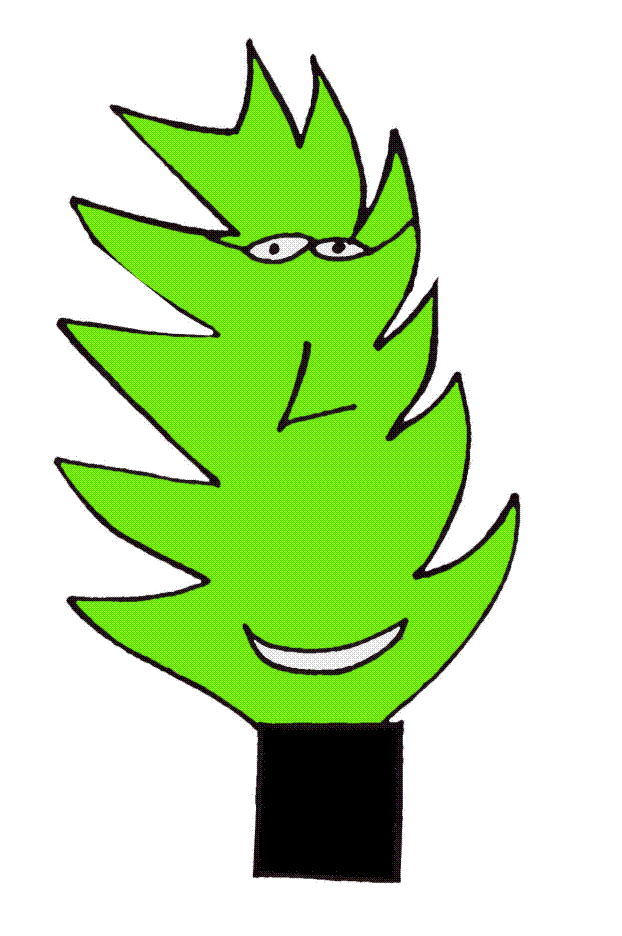 ZAGREB, DAVORA ZBILJSKOG 7Tel: 01/ 6331-521	Fax: 01/ 6331-530ured@os-borovje-zg.skole.hrPoštovani roditelji/skrbnici budućih prvašića OŠ Borovje,Ministarstvo znanosti i obrazovanja školama je poslalo obavijest o početku aktivnosti vezanih za upise u prve razrede osnovne škole od 11. svibnja 2020.Prije upisa u 1. razred, roditelj/skrbnik obavezan je dogovoriti termin za liječnički pregleda djeteta u ambulanti dr. med. Rančić Karabotić, spec. školske medicine (Služba za školsku i adolescentnu medicinu Pešćenica-Ivanićgradska 38) putem aplikacije Terminko – https://www.terminko.hr/ .Dogovaranje termina putem aplikacije bit će omogućeno od 18. svibnja 2020. Utvrđivanje psihofizičkog stanja djeteta, odnosno učenika radi upisa u prvi razred, koji provode Stručna povjerenstva škola i ureda nadležnih za obrazovanje, za sada se još neće provoditi.Mole se svi roditelji/skrbnici koji žele upisati dijete u 1. razred OŠ Borovje, a dolaze s drugih upisnih područja, da testiranje i upis provedu u svojim matičnim školama, odnosno prema upisnom području kojem pripadaju. Nakon provedenog testiranja i upisa u matičnoj školi, podnose zamolbu za preseljenje djeteta u OŠ Borovje na mail adresu: upisi.osborovje@gmail.com. 
Mole se svi roditelji/skrbnici djece s drugih upisnih područja (od 2. do 8. razreda) da svoje zamolbe za upis djeteta u OŠ Borovje dostave na mail adresu: upisi.osborovje@gmail.com.. 

O svim dopunama i izmjenama ove obavijesti bit ćete obaviješteni. Upućujemo Vas da i dalje redovito pratite našu mrežnu stranicu. U Zagrebu, 14. svibnja 2020.ravnateljica i stručno povjerenstvo